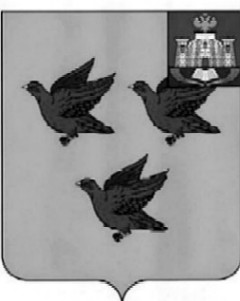 РОССИЙСКАЯ ФЕДЕРАЦИЯОРЛОВСКАЯ ОБЛАСТЬАДМИНИСТРАЦИЯ ГОРОДА ЛИВНЫПОСТАНОВЛЕНИЕ  3 июня 2022 года		                                                                                     №50      г. ЛивныО внесении изменений в постановлениеадминистрации города Ливныот 19 февраля 2021 года №15«Об утверждении Порядкапредоставления субсидиймуниципальным унитарным предприятиямгорода Ливны Орловской областина финансовое обеспечение затратпо капитальному ремонту объектовмуниципальной собственности города Ливны,закрепленных на праве хозяйственноговедения за муниципальными унитарнымипредприятиями города» В целях поддержания в актуальном состоянии нормативной правовой базы администрация города Ливны п о с т а н о в л я е т:1. Внести  в постановление администрации города Ливны от 19 февраля 2021 года №15 «Об утверждении Порядка предоставления субсидий муниципальным унитарным предприятиям города Ливны Орловской области на финансовое обеспечение затрат по капитальному ремонту объектов муниципальной собственности города Ливны, закрепленных на праве хозяйственного ведения за муниципальными унитарными предприятиями города» следующие изменения:1) изложить приложение 1 к Порядку предоставления субсидий муниципальным унитарным предприятиям города Ливны Орловской области на финансовое обеспечение затрат по капитальному ремонту объектов муниципальной собственности города Ливны, закрепленных на праве хозяйственного ведения за муниципальными унитарными предприятиями города в новой редакции согласно приложению к настоящему постановлению.2. Опубликовать настоящее постановление в газете "Ливенский вестник" и разместить на сайте http://www.adminliv.ru.3. Контроль за исполнением  постановления возложить на первого       заместителя главы администрации города.Глава города                                                                            С.А.Трубицин